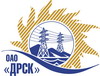 Открытое акционерное общество«Дальневосточная распределительная сетевая  компания»Протокол заседания Закупочной комиссии по вскрытию поступивших на открытый запрос предложений конвертовг. БлаговещенскПРЕДМЕТ ЗАКУПКИ:Способ и предмет закупки: закрытый запрос цен на право заключения договора на выполнение работ по закупке №508 Монтаж и наладка ячеек 6-10 кВ для нужд филиала ОАО "ДРСК" "Хабаровские ЭС" для подключения потребителей: Лот № 3 - «Монтаж и наладка ячейки 6 кВ на ПС 110/35/6 кВ "АК"».Дата и время процедуры вскрытия конвертов: 06.09.2013 г. в 10:00 (время Благовещенское)Основание для проведения закупки (ГКПЗ и/или реквизиты решения ЦЗК): ГКПЗ 2013 г.Информация о результатах вскрытия конвертов:В адрес Организатора закупки поступили заявки на участие: лот №3 - 2.Вскрытие конвертов было осуществлено членами Закупочной комиссии.Дата и время начала процедуры вскрытия конвертов с заявками на участие в закупке: 10:00 (время благовещенское) 06.09.2013 г.Место проведения процедуры вскрытия: ОАО «ДРСК» г. Благовещенск, ул. Шевченко 28, каб. 244.В конвертах обнаружены заявки следующих Участников закупки:Ответственный секретарь Закупочной комиссии 2 уровня	Моторина О.А.Технический секретарь Закупочной комиссии 2 уровня	Д.С. Бражников№ _______/УТПиР.09.2013№Наименование претендента на участие в конкурсе и его адресОбщая цена заявки на участие в конкурсеЛот № 3 - «Монтаж и наладка ячейки 6 кВ на ПС 110/35/6 кВ "АК"»Лот № 3 - «Монтаж и наладка ячейки 6 кВ на ПС 110/35/6 кВ "АК"»Лот № 3 - «Монтаж и наладка ячейки 6 кВ на ПС 110/35/6 кВ "АК"»1ООО «Энерготранс» г. Хабаровск1 987 010,13 рублей без учета НДС.2ООО «Амур-ЭП» г. Хабаровск1 900 000,00 рублей без учета НДС.